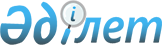 Об утверждении регламентов государственных услуг в сфере образования
					
			Утративший силу
			
			
		
					Постановление акимата города Петропавловска Северо-Казахстанской области от 14 ноября 2012 года N 2373. Зарегистрировано Департаментом юстиции Северо-Казахстанской области 21 декабря 2012 года N 2022. Утратило силу постановлением акимата города Петропавловска Северо-Казахстанской области от 27 мая 2013 года N 980      Сноска. Утратило силу постановлением акимата города Петропавловска Северо-Казахстанской области от 27.05.2013 N 980      В соответствии с пунктом 4 статьи 9-1 Закона Республики Казахстан от 27 ноября 2000 года «Об административных процедурах» акимат города ПОСТАНОВЛЯЕТ:

      1. Утвердить следующие регламенты:

      1) регламент государственной услуги «Прием документов для предоставления отдыха детям из малообеспеченных семей в загородных и пришкольных лагерях»;

      2) регламент государственной услуги «Прием документов для предоставления бесплатного питания отдельным категориям обучающихся и воспитанников в общеобразовательных школах»;

      3) регламент государственной услуги «Оформление документов на социальное обеспечение сирот, детей, оставшихся без попечения родителей».

      2. Признать утратившим силу постановление акимата города Петропавловска «Об утверждении регламентов государственных услуг в сфере образования» от 13 июня 2012 года № 1097 (зарегистрировано в Реестре государственной регистрации нормативных правовых актов № 13-1-225 от 18 июля 2012 года, опубликовано в газетах «Проспект СК»  от 1 августа 2012 года № 31, от 10 августа 2012 года № 32, от 17 августа 2012 года № 33, от 24 августа 2012 года № 34, от 30 августа  2012 года № 35, «Қызылжар Нұры» от 17 августа 2012 года № 33, от 30 августа 2012 года № 35, от 7 сентября 2012 года № 36).

      3. Контроль за исполнением настоящего постановления возложить на руководителя  аппарата акима города Есжанова Т.К., начальника ГУ «Отдел образования города Петропавловска» Мусырман А.Ш.

      4. Настоящее постановление вводится в действие по истечении десяти календарных дней после дня его первого официального опубликования.      

 Аким города                 Б. Жумабеков

Утвержден

постановлением акимата

города Петропавловска

от 14 ноября 2012 года № 2373 

Регламент государственной услуги

«Прием документов для предоставления отдыха детям из малообеспеченных семей в загородных и пришкольных лагерях»

1. Основные понятия

      1. В настоящем регламенте государственной услуги «Прием документов для предоставления отдыха детям из малообеспеченных семей в загородных и пришкольных лагерях» (далее – регламент) используются следующие понятия:

      1) уполномоченный орган – государственное учреждение «Отдел образования города Петропавловска»;

      2) руководство уполномоченного органа – руководство государственного учреждения «Отдел образования города Петропавловска»; 

2. Общие положения

      2. Настоящий Регламент разработан в соответствии с пунктом 4 статьи 9-1 Закона Республики Казахстан от 27 ноября 2000 года «Об административных процедурах».

      3. Государственная услуга оказывается районным отделом образования - государственным учреждением «Отдел образования города Петропавловска» (далее – уполномоченный орган) и организациями образования согласно приложениям 1, 2 к настоящему регламенту.

      4.Форма оказываемой государственной услуги: не автоматизированная.

      5. Государственная услуга оказывается бесплатно за счет местного и республиканского бюджета.

      6. Государственная услуга предоставляется в соответствии подпунктом 11) пункта 4 статьи 6 Закона Республики Казахстан от 27 июля 2007 года «Об образовании», стандарта государственной услуги «Прием документов для предоставления отдыха детям из малообеспеченных семей в загородных и пришкольных лагерях», утвержденного постановлением Правительства Республики Казахстан от 31 августа 2012 года № 1119.

      7. Результатом завершения оказываемой государственной услуги являются выдача направления в загородные и пришкольные лагеря, согласно приложению 3 к настоящему регламенту, либо мотивированный ответ об отказе в предоставлении услуги.

      8. Государственная услуга оказывается обучающимся и воспитанникам организации образования из малообеспеченных семей (далее – получатель государственной услуги). 

3. Требования к порядку оказания государственной услуги

      9. Полная информация о порядке оказания государственной услуги располагается на стендах, расположенных в организациях образования, а также на официальном сайте уполномоченного органа www.petropavl.sko.kz и на сайте Министерства образования и науки Республики Казахстан - www.edu.gov.kz.

      10. Сроки оказания государственной услуги с момента:

      1) обращения для получения государственной услуги составляют десять календарных дней со дня подачи заявления;

      2) максимально допустимое время ожидания до получения государственной услуги, оказываемой на месте в день обращения заявителя (при регистрации), - не более 30 минут;

      3) максимально допустимое время обслуживания получателя государственной услуги, оказываемой на месте в день обращения заявителя, - не более 30 минут.

      11. Государственная услуга предоставляется в течение календарного года в соответствии с установленным графиком работы уполномоченного органа и организации образования без предварительной записи и ускоренного обслуживания.

      12. Государственная услуга оказывается в зданиях уполномоченного органа и организаций образования, где предусмотрены условия для обслуживания получателей государственной услуги, в том числе для лиц с ограниченными физическими возможностями.



      13. Для получения государственной услуги получателю государственной услуги необходимо представить следующие документы:

      1) заявление от родителей;

      2) документ, удостоверяющий личность;

      3) справку, подтверждающую принадлежность заявителя (семьи) к получателям государственной адресной социальной помощи, предоставляемую местными исполнительными органами;

      4) справку о состоянии здоровья (медицинский паспорт).

      14. Перечень необходимых документов для получения государственной услуги размещается в фойе организации образования, а также на официальном сайте отдела образования и на сайте Министерства образования и науки Республики Казахстан - www.edu.gov.kz.

      15. Необходимые документы для получения государственной услуги сдаются ответственному лицу за оказание государственной услуги отдела образования и организации образования.

      16. При приеме документов отделом образования и организацией образования получателю государственной услуги выдается расписка о приеме соответствующих документов с указанием:

      1) номера и даты приема запроса;

      2) вида запрашиваемой государственной услуги;

      3) количества и названий приложенных документов;

      4) даты (времени) и места выдачи документов;

      5) фамилии, имени, отчества работника центра, принявшего заявление на оформление документов;

      6) фамилии, имени, отчества получателя государственной услуги, его (ее) контактные данные.

      17. Доставка результата государственной услуги получателю государственной услуги осуществляется при личном обращении получателя государственной услуги (законного представителя).

      18. Основанием для отказа в предоставлении государственной услуги служат представление получателем государственной услуги неполного пакета документов, указанных в пункте 13 настоящего регламента, а также несоответствие категории лиц, определенных для предоставления услуги, с письменным обоснованием причин отказа.

      19. Этапы оказания государственной услуги с момента получения заявления от получателя государственной услуги и до момента выдачи результата государственной услуги:

      через уполномоченный орган:

      1) получатель государственной услуги подает заявление о выдаче направления в загородные и пришкольные лагеря (далее – направление) ответственному специалисту уполномоченного органа, ответственный специалист проводит регистрацию обращения, выдает получателю государственной услуги расписку о приеме документов и передает документы руководству уполномоченного органа для рассмотрения;

      2) руководство уполномоченного органа осуществляет ознакомление с поступившими документами, накладывает резолюцию и направляет документы ответственному исполнителю уполномоченного органа;

      3) ответственный исполнитель уполномоченного органа рассматривает поступившие документы, готовит направление либо мотивированный ответ об отказе, направляет для подписания руководству уполномоченного органа;

      4) руководство уполномоченного органа подписывает направление либо мотивированный ответ об отказе, направляет ответственному специалисту уполномоченного органа;

      5) ответственный специалист уполномоченного органа регистрирует результат государственной услуги и выдает получателю государственной услуги.

      через организацию образования:

      1) получатель государственной услуги подает заявление о выдаче направления в загородные и пришкольные лагеря (далее – направление) секретарю организации образования, секретарь организации образования проводит регистрацию обращения, выдает получателю государственной услуги расписку о приеме документов и передает документы руководству организации образования для рассмотрения;

      2) руководство организации образования осуществляет ознакомление с поступившими документами, накладывает резолюцию и направляет документы заместителю директора по воспитательной работе (далее – заместитель);

      3) заместитель готовит ходатайство для выдачи направления и направляет пакет документов в уполномоченный орган;

      4) уполномоченный орган рассматривает поступившие документы, готовит направление либо мотивированный ответ об отказе и передает в организацию образования;

      5) секретарь организации образования выдает получателю государственной услуги направление либо мотивированный ответ об отказе. 

4. Описание порядка действий (взаимодействия) в процессе

оказания государственной услуги

      20. В процессе оказания государственной услуги задействованы следующие структурно-функциональные единицы (далее – СФЕ):

      1) секретарь организации образования;

      2) руководство организации образования;

      3) заместитель директора организации образования;

      4) руководство уполномоченного органа;

      5) ответственный специалист уполномоченного органа;

      6) ответственный исполнитель уполномоченного органа.

      21. Текстовое табличное описание последовательности и взаимодействие административных действий (процедур) каждой СФЕ с указанием срока выполнения каждого административного действия (процедуры) приведено в приложении 4 к настоящему регламенту.

      22. Схема, отражающая взаимосвязь между логической последовательностью административных действий в процессе оказания государственной услуги и СФЕ, приведена в приложении 5 к настоящему регламенту. 

5. Ответственность должностных лиц,

оказывающих государственные услуги

      23. Ответственными лицами за оказание государственной услуги являются руководители и должностные лица уполномоченного органа, организации образования, участвующие в процессе оказания государственной услуги (далее - должностные лица).

      Должностные лица несут ответственность за качество и эффективность оказания государственной услуги, а также за принимаемые ими решения и действия (бездействия) в ходе оказания государственной услуги, за реализацию оказания государственной услуги в установленные сроки в порядке, предусмотренном законодательством Республики Казахстан

Приложение 1

к регламенту государственной услуги

«Прием документов для предоставления

отдыха детям из малообеспеченных семей

в загородных и пришкольных лагерях» 

Уполномоченный орган по оказанию государственной услуги

Приложение 2

к регламенту государственной услуги

«Прием документов для предоставления

отдыха детям из малообеспеченных семей

в загородных и пришкольных лагерях» 

Организации образования по оказанию государственной услуги

Приложение 3

к регламенту государственной услуги

«Прием документов для предоставления

отдыха детям из малообеспеченных семей

в загородных и пришкольных лагерях»

Приложение 4

к регламенту государственной услуги

«Прием документов для предоставления

отдыха детям из малообеспеченных семей

в загородных и пришкольных лагерях» 

Текстовое табличное описание последовательности и взаимодействие административных действий (процедур) каждой СФЕ

Таблица 1. Описание действий СФЕ через уполномоченный орган 

Таблица 2. Описание действий СФЕ через организацию образования 

Варианты использования. Основной процесс 

Варианты использования. Альтернативный процесс

Приложение 5

к регламенту государственной услуги

«Прием документов для предоставления

отдыха детям из малообеспеченных семей

в загородных и пришкольных лагерях» 

Схемы, отражающие взаимосвязь между логической последовательностью административных действий в процессе оказания государственной услуги и СФЕ

Описание действий СФЕ при обращении получателя государственной услуги в организацию образования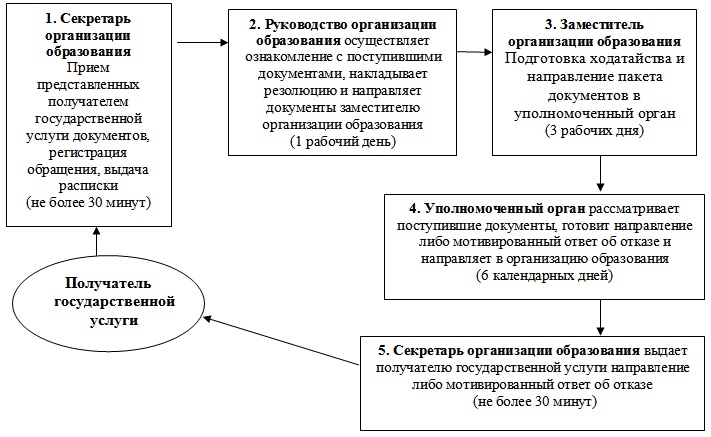  

Схема 2. Описание действий СФЕ при обращении получателя государственной услуги в уполномоченный орган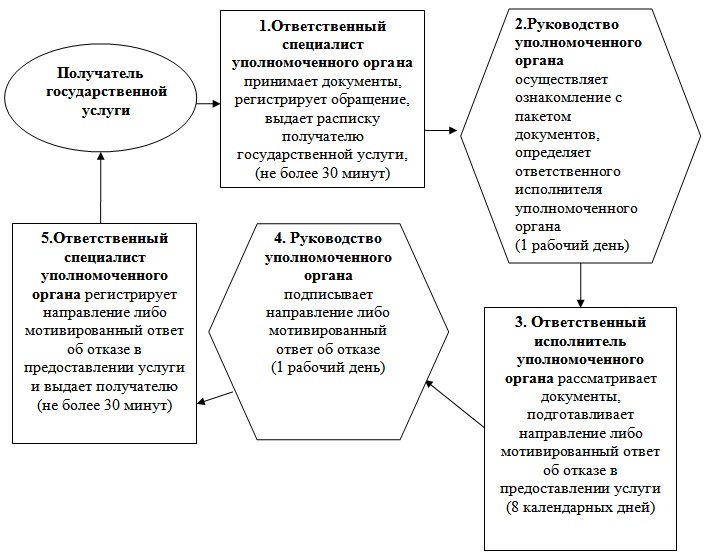 

Утвержден

постановлением акимата

города Петропавловска

от 14 ноября 2012 года № 2373 

Регламент государственной услуги

«Прием документов для предоставления бесплатного питания отдельным категориям обучающихся и воспитанников в общеобразовательных школах»

1. Общие положения

      1. Государственная услуга «Прием документов для предоставления бесплатного питания отдельным категориям обучающихся и воспитанников в общеобразовательных школах» (далее - регламент) оказывается местным исполнительным органом района, согласно приложению 1 к настоящему регламенту.

      2.Форма оказываемой государственной услуги: не автоматизированная.

      3. Государственная услуга оказывается бесплатно.

      4. Государственная услуга осуществляется на основании подпункта 14) пункта 4 статьи 6 Закона Республики Казахстан от 27 июля 2007 года «Об образовании», стандарта государственной услуги «Прием документов для предоставления бесплатного питания отдельным категориям обучающихся и воспитанников в общеобразовательных школах», утвержденного постановлением Правительства Республики Казахстан от 31 августа 2012 года № 1119.

      5. Полная информация о порядке оказания государственной услуги располагается на стендах, расположенных в фойе государственного учреждения «Отдел образования города Петропавловска» (далее - отдел образования) согласно приложению 2, а также на интернет-ресурсе отдела образования www.petropavl.sko.kz и на сайте Министерства образования и науки Республики Казахстан - www.edu.gov.kz.

      6. Результатом завершения оказываемой государственной услуги являются предоставление бесплатного питания отдельным категориям обучающихся и воспитанников в общеобразовательных школах с выдачей справки о предоставлении бесплатного питания в общеобразовательной школе на бумажном носителе (далее - справка), согласно приложению 3 к настоящему регламенту, либо мотивированный ответ об отказе в предоставлении услуги.



      7. Государственная услуга оказывается обучающимся и воспитанникам государственных учреждений образования (далее - получатель государственной услуги):



      1) детям из семей, имеющих право на получение государственной адресной социальной помощи;



      2) детям из семей, не получающих государственную адресную социальную помощь, в которых среднедушевой доход ниже величины прожиточного минимума;



      3) детям-сиротам и детям, оставшимся без попечения родителей, проживающим в семьях;



      4) детям из семей, требующих экстренной помощи в результате чрезвычайных ситуаций;



      5) иным категориям обучающихся и воспитанников, определяемым коллегиальным органом управления организации образования. 

2. Требования к порядку оказания государственной услуги

      8. Сроки оказания государственной услуги с момента:

      1) обращения для получения государственной услуги (в течение 5 дней с поступления заявления) составляют 5 рабочих дней;

      2) максимально допустимое время ожидания до получения государственной услуги, оказываемой на месте в день обращения заявителя (при регистрации), - не более 30 минут;

      3) максимально допустимое время обслуживания получателя государственной услуги, оказываемой на месте в день обращения заявителя, - не более 30 минут.

      9. Государственная услуга предоставляется в течение учебного года:

      в рабочие дни в соответствии с установленным графиком работы с 9.00 часов до 18.00 часов, с перерывом на обед, за исключением выходных и праздничных дней.

      Предварительная запись и ускоренное оформление услуги не предусмотрены.

      10. Государственная услуга оказывается в зданиях общеобразовательных школ, находящихся в ведении местных исполнительных органов района, где предусмотрены условия для обслуживания получателей государственной услуги, в том числе для лиц с ограниченными физическими возможностями.



      11. Для получения государственной услуги получателю государственной услуги необходимо представить в общеобразовательную школу следующие документы:

      1) справку, подтверждающую принадлежность получателя государственной услуги (семьи) к потребителям государственной адресной социальной помощи, предоставляемую местными исполнительными органами для категории лиц, указанных в подпункте 1) пункта 7 настоящего регламента;

      2) сведения о полученных доходах (заработная плата работающих родителей или лиц их заменяющих, доходы от предпринимательской и других видов деятельности, доходы в виде алиментов на детей и других иждивенцев для категории лиц, указанных в подпункте 2) пункта 7 настоящего регламента;

      3) решение уполномоченного органа об утверждении опеки (попечительства), патронатного воспитания для детей-сирот и детей, оставшихся без попечения родителей, воспитывающихся в семьях для категории лиц, указанных в подпункте 3) пункта 7 настоящего регламента;

      4) указанные категории в подпунктах 4) и 5) пункта 7 настоящего регламента определяются коллегиальным органом на основании обследования материально - бытового положения семьи. При необходимости коллегиальный орган для указанных категорий вправе запрашивать необходимые документы для принятия решения об оказании финансовой и материальной помощи.

      12. Образец заявления согласно приложению 4 к настоящему регламенту и перечень необходимых документов для получения государственной услуги размещается в фойе общеобразовательной школы, также находятся у ответственного за оказание данной услуги работника общеобразовательной школы.

      13. Документы, указанные в пункте 11 настоящего регламента сдаются в кабинет ответственного за оказание данной услуги работника общеобразовательной школы.

      14. При сдаче всех документов для получения государственной услуги получателю государственной услуги выдается расписка в получении необходимых документов, согласно приложению 5 к настоящему регламенту, с указанием номера и даты приема заявления, фамилии, имени, отчества ответственного работника общеобразовательной школы, выдавшего расписку с указанием даты получения услуги.

      15. Доставка результата государственной услуги получателю государственной услуги осуществляется при личном обращении получателя государственной услуги или его представителя (при наличии официально заверенного соответствующего документа) по истечению 5 рабочих дней с момента поступления заявления.

      16. Основанием для отказа в предоставлении государственной услуги служит представление получателем государственной услуги неполного пакета документов, указанных в пункте 11 настоящего регламента.

      17. Этапы оказания государственной услуги с момента получения заявления от получателя государственной услуги и до момента выдачи результата государственной услуги:

      получатель государственной услуги сдает документы в кабинет ответственного за оказание данной услуги работника общеобразовательной школы;

      1) ответственный работник общеобразовательной школы проводит регистрацию обращения, выдает получателю государственной услуги расписку в приеме документов и передает документы директору общеобразовательной школы для рассмотрения;

      2) директор общеобразовательной школы осуществляет ознакомление с поступившими документами, накладывает резолюцию и направляет документы ответственному исполнителю общеобразовательной школы;

      3) ответственный исполнитель общеобразовательной школы готовит ходатайство о предоставлении бесплатного питания отдельным категориям обучающихся и воспитанников, для категорий лиц, указанных в подпунктах 1), 2), 3) пункта 7 настоящего регламента. Для иных категорий обучающихся и воспитанников, направляет на рассмотрение коллегиального органа управления организации образования;

      4) для категорий лиц, указанных в подпунктах 4), 5) пункта 7 настоящего регламента коллегиальный орган проводит обследование материально-бытового положения семьи. При необходимости коллегиальный орган для указанных категорий вправе запрашивать необходимые документы для принятия решения об оказании финансовой и материальной помощи;

      5) ответственный исполнитель общеобразовательной школы направляет ходатайство о предоставлении бесплатного питания в местный исполнительный орган района;

      6) местный исполнительный орган района рассматривает поступившие документы, оформляет протокол, направляет выписку из протокола о предоставлении бесплатного питания отдельным категориям обучающихся и воспитанников в общеобразовательных школах, либо об отказе в предоставлении услуги в общеобразовательную школу;

      7) ответственный исполнитель общеобразовательной школы готовит справку либо мотивированный ответ об отказе, направляет на подпись директору общеобразовательной школы;

      8) директор общеобразовательной школы подписывает справку, либо мотивированный ответ об отказе, направляет ответственному работнику для выдачи получателю государственной услуги;

      9) ответственный работник общеобразовательной школы регистрирует результат государственной услуги и выдает получателю государственной услуги справку либо мотивированный ответ об отказе. 

3. Описание порядка действий (взаимодействия) в процессе оказания государственной услуги

      18. В процессе оказания государственной услуги задействованы следующие структурно-функциональные единицы (далее - СФЕ):

      1) ответственный работник общеобразовательной школы;

      2) директор общеобразовательной школы;

      3) ответственный исполнитель общеобразовательной школы;

      4) коллегиальный орган управления организации образования;

      5) местный исполнительный орган района;

      19. Текстовое табличное описание последовательности и взаимодействие административных действий (процедур) каждой СФЕ с указанием срока выполнения каждого административного действия (процедуры) приведено в приложении 6 к настоящему регламенту.

      20. Схема, отражающая взаимосвязь между логической последовательностью административных действий в процессе оказания государственной услуги и СФЕ, приведены в приложении 7 к настоящему регламенту. 

4. Ответственность должностных лиц,

оказывающих государственные услуги

      21. Ответственными лицами за оказание государственной услуги являются руководители и должностные лица общеобразовательной школы, местного исполнительного органа района, участвующие в процессе оказания государственной услуги (далее - должностные лица).

      Должностные лица несут ответственность за качество и эффективность оказания государственной услуги, а также за принимаемые ими решения и действия (бездействия) в ходе оказания государственной услуги, за реализацию оказания государственной услуги в установленные сроки в порядке, предусмотренном законодательством Республики Казахстан.

Приложение 1

к регламенту государственной услуги

«Прием документов для предоставления

бесплатного питания отдельным категориям

обучающихся и воспитанников в

общеобразовательных школах» 

Местный исполнительный орган района по оказанию государственной услуги

Приложение 2

к регламенту государственной услуги

«Прием документов для предоставления

бесплатного питания отдельным категориям

обучающихся и воспитанников в

общеобразовательных школах» 

Отдел образования

Приложение 3

к регламенту государственной услуги

«Прием документов для предоставления

бесплатного питания отдельным категориям

обучающихся и воспитанников в

общеобразовательных школах» 

Образец справки

о предоставлении бесплатного питания отдельным категориям обучающихся и воспитанников в общеобразовательных школах

      Дана___________________________ в том, что он/она включен (-а) 

                  (Ф.И.О.)

в список обучающихся и воспитанников, обеспечивающихся бесплатным питанием в 20__ - 20__ учебном году.

      М.П.                  Дата, подпись директора школы

 

Приложение 4

к регламенту государственной услуги

«Прием документов для предоставления

бесплатного питания отдельным категориям

обучающихся и воспитанников в

общеобразовательных школах» 

Образец заявления

для предоставления бесплатного питания отдельным категориям обучающихся и воспитанников в общеобразовательных школах

Директору школы № _____________

(наименование школы)

____________________________________

(_________ района, _________ области)

________________________

(Ф.И.О. директора)

от гр. _______________________

(Ф.И.О. заявителя)

проживающего (-ей) по адресу:

____________________________

(наименование населенного пункта,

адрес места проживания, телефон) 

Заявление

      Прошу Вас включить моего несовершеннолетнего ребенка (Ф.И.О., дата рождения), обучающегося в (указать № и литер класса), в список обучающихся и воспитанников, обеспечивающихся бесплатным питанием на (указать учебный год).

Дата, подпись

Приложение 5

к регламенту государственной услуги

«Прием документов для предоставления

бесплатного питания отдельным категориям

обучающихся и воспитанников в

общеобразовательных школах» 

Образец расписки о получении документов у потребителя

      Школа ___________________________ (указать № или наименование школы) _______________________________________________________

      (наименование населенного пункта, района, города и области)

      Расписка в приеме документов № _________

Получены от _________________________________ следующие документы:

                 (Ф.И.О. потребителя)

      1. Заявление

      2. Справка, подтверждающая принадлежность заявителя (семьи) к получателям государственной адресной социальной помощи, предоставляемая местными исполнительными органами для категории лиц.

      3. Сведения о полученных доходах (заработная плата работающих родителей или лиц их заменяющих, доходы от предпринимательской и других видов деятельности, доходы в виде алиментов на детей и других иждивенцев.

      4. Решение уполномоченного органа об утверждении опеки (попечительства), патронатного воспитания для детей-сирот и детей, оставшихся без попечения родителей, воспитывающихся в семьях.

      5. Акт обследования материально-жилищных условий.

      6. Другие _______________________________________________

Принял _____________

(подпись)

"__" _____________ 20__ г.

Приложение 6

к регламенту государственной услуги

«Прием документов для предоставления

бесплатного питания отдельным категориям

обучающихся и воспитанников в

общеобразовательных школах» 

Текстовое табличное описание последовательности и взаимодействие административных действий (процедур) каждой СФЕ

Таблица 1. Описание действий СФЕ 

Варианты использования. Основной процесс 

Варианты использования. Альтернативный процесс

Приложение 7

к регламенту государственной услуги

«Прием документов для предоставления

бесплатного питания отдельным категориям

обучающихся и воспитанников в

общеобразовательных школах» 

Схема, отражающая взаимосвязь между логической последовательностью административных действий в процессе оказания государственной услуги и СФЕ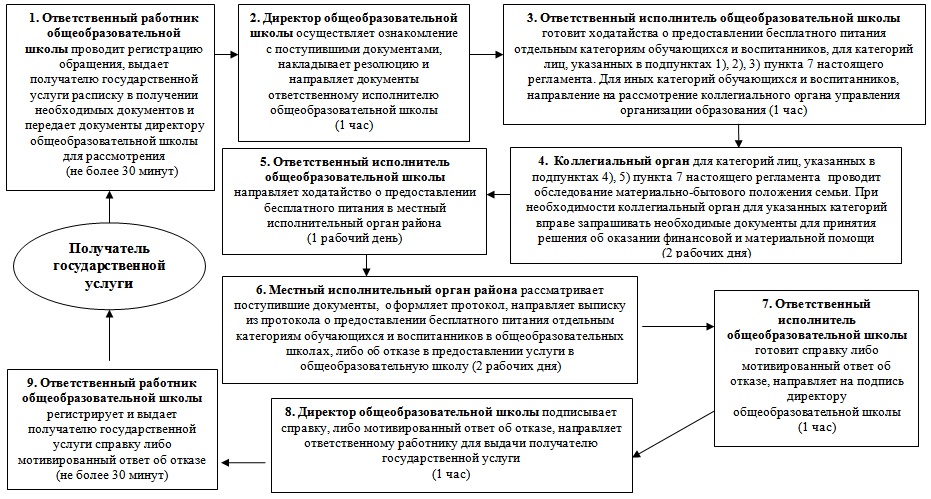 

Утвержден

постановлением акимата

города Петропавловска

от 14 ноября 2012 года № 2373 

Регламент государственной услуги

«Оформление документов на социальное обеспечение сирот, детей, оставшихся без попечения родителей»

1. Основные понятия

      1. В настоящем регламенте государственной услуги «Оформление документов на социальное обеспечение сирот, детей, оставшихся без попечения родителей» (далее – регламент) используются следующие понятия:

      1) уполномоченный орган – государственное учреждение «Отдел образования города Петропавловска»;

      2) руководство уполномоченного органа – руководство государственного учреждения «Отдел образования города Петропавловска»;

      3) акимат района – коллегиальный исполнительный орган, возглавляемый акимом района, осуществляющий в пределах своей компетенции местное государственное управление и самоуправление на соответствующей территории. 

2. Общие положения

      2. Настоящий регламент разработан в соответствии с пунктом 4 статьи 9-1 Закона Республики Казахстан от 27 ноября 2000 года «Об административных процедурах».

      3. Государственная услуга оказывается районным отделом образования - государственным учреждением «Отдел образования города Петропавловска» (далее – уполномоченный орган), согласно приложению 1 к настоящему регламенту.

      4.Форма оказываемой государственной услуги: не автоматизированная.

      5. Государственная услуга оказывается бесплатно.

      6. Государственная услуга осуществляется на основании статей 124–125 Кодекса Республики Казахстан от 26 декабря 2011 года «О браке (супружестве) и семье», стандарта государственной услуги «Оформление документов на социальное обеспечение сирот, детей, оставшихся без попечения родителей», утвержденного постановлением Правительства Республики Казахстан от 31 августа 2012 года № 1119.

      7. Результатом оказания государственной услуги являются выдача справки об установлении опеки (попечительства) над несовершеннолетними детьми, оставшимися без попечения родителей (далее – справка), согласно приложению 2 к настоящему регламенту, либо мотивированный отказ в предоставлении услуги.

      8. Государственная услуга оказывается физическим лицам (далее – получатель государственной услуги). 

3. Требования к порядку оказания государственной услуги

      9. Полная информация по вопросам оказания государственной услуги, а также о ходе оказания государственной услуги располагается на стендах, расположенных в фойе уполномоченного органа, адрес которого указан в приложении 1 к настоящему регламенту, на интернет – ресурсе: www.petropavl.sko.kz.

      10. Сроки оказания государственной услуги:

      1) с момента сдачи получателем государственной услуги необходимых документов, определенных в пункте 13 настоящего регламента (день приема и день выдачи документов не входит в срок оказания государственной услуги), составляют тридцать календарных дней;

      2) максимально допустимое время ожидания до получения государственной услуги, оказываемой на месте в день обращения, – не более 20 минут;

      3) максимально допустимое время обслуживания получателя государственной услуги, оказываемой на месте в день обращения, – не более 20 минут.

      11. Государственная услуга предоставляется при обращении в уполномоченный орган:

      1) в соответствии с установленным графиком работы с 09.00 часов до 18.00 часов, с перерывом на обед с 13.00 часов до 14.00 часов, за исключением выходных и праздничных дней;

      2) прием осуществляется в порядке очереди без предварительной записи и ускоренного обслуживания.

      12. Государственная услуга оказывается в здании уполномоченного органа по месту проживания получателя государственной услуги. Для предоставления государственной услуги создаются условия для ожидания и подготовки необходимых документов (зал для ожидания, места для заполнения документов, оснащенные стендами с перечнем необходимых документов и образцами их заполнения).



      13. Для получения государственной услуги получателю необходимо представить следующие документы в уполномоченный орган:

      1) заявление физического лица на имя начальника районного отдела образования о своем желании быть опекуном (попечителем), которое оформляется в произвольной форме;

      2) согласие супруга(-и), нотариально заверенное, если лицо, желающее быть опекуном (попечителем), состоит в браке;

      3) оригинал и копию удостоверения личности получателя государственной услуги и супруга(-и), если лицо, желающее быть опекуном (попечителем), воспитателем, состоит в браке;

      4) медицинское заключение о состоянии здоровья лица, желающего стать опекуном (попечителем), и супруга (-и), если лицо, желающее быть опекуном (попечителем), воспитателем, состоит в браке согласно приложению 3 к настоящему регламенту;

      5) нотариально заверенную справку, если получатель государственной услуги не состоит в браке;

      6) автобиографию получателя государственной услуги, оформленную в произвольной форме;

      7) характеристику получателя государственной услуги, выданную с места работы;

      8) справку с места работы;

      9) справку о заработной плате;

      10) справку с места жительства;

      11) свидетельство о заключении брака (если состоит в браке);

      12) справку об отсутствии судимости получателя государственной услуги и его супруга(-и).

      После представления данных документов проводится обследование жилищно-бытовых условий лица, претендующего на воспитание ребенка, по итогам которого готовится акт.

      Кроме того, согласно законодательству, на каждого ребенка, передаваемого под опеку (попечительство), лицо, желающее оформить опеку (попечительство), представляет следующие документы:

      1) согласие ребенка, заверенное администрацией школы (если ребенок старше 10 лет);

      2) свидетельство о рождении ребенка;

      3) медицинскую справку о состоянии здоровья ребенка и выписку из истории развития ребенка;

      4) документы о родителях (копия свидетельства о смерти, приговор или решение суда, справка о болезни или розыске родителей, справка по форме № 4, в случае рождения ребенка вне брака);

      5) справку с места учебы ребенка;

      6) пенсионную книжку на детей, получающих пенсию, копию решения суда о взыскании алиментов;

      7) сведения о братьях и сестрах и их местонахождении;

      8) документы о наличии или отсутствии жилья у ребенка.

      Документы представляются в подлинниках и копиях для сверки, после чего подлинники возвращаются получателю государственной услуги.

      14. Бланки (формы заявлений) для получения государственной услуги размещаются в фойе уполномоченного органа на столах либо у специалистов уполномоченного органа.

      15. Заполненные бланки, формы, заявления и другие документы, необходимые для получения государственной услуги, сдаются специалисту уполномоченного органа.

      16. При сдаче всех необходимых документов получателю государственной услуги выдается расписка о получении всех документов, в которой содержится дата получения государственной услуги.

      17. Справка выдается при личном обращении получателя государственной услуги.

      В случаях, если получатель государственной услуги не обратился за получением документов в срок, уполномоченный орган осуществляет хранение готовых справок и рассмотренных документов в течение двух месяцев.

      18. Уполномоченным органом будет отказано в приеме документов:

      1) в случае представления получателем государственной услуги неполного пакета документов, указанных в пункте 13 настоящего регламента;

      2) выявления недостоверных или искаженных сведений в документах, необходимых для принятия решения о предоставлении услуги.

      19. Этапы оказания государственной услуги с момента получения заявления от получателя государственной услуги и до момента выдачи результата государственной услуги:

      получатель государственной услуги подает заявление в уполномоченный орган;

      1) ответственный специалист уполномоченного органа проводит регистрацию обращения, выдает получателю государственной услуги расписку о получении всех документов, в которой содержится дата получения государственной услуги и передает документы руководству уполномоченного органа для рассмотрения;

      2) руководство уполномоченного органа осуществляет ознакомление с поступившими документами, определяет ответственного исполнителя, накладывает резолюцию и отправляет документы ответственному исполнителю на исполнение;

      3) ответственный исполнитель уполномоченного органа рассматривает поступившие документы, проводит обследование жилищно-бытовых условий лица, претендующего на воспитание ребенка, готовится акт. Готовит проект постановления об установлении опеки (попечительства) над несовершеннолетним(-и) (далее – постановление акимата) и направляет в акимат района, либо оформляет мотивированный ответ об отказе;

      4) акимат района принимает постановление акимата, аким района подписывает постановление и выписку из постановления акимата;

      5) ответственный исполнитель уполномоченного органа на основании выписки из постановления акимата оформляет справку, и направляет для подписания руководству уполномоченного органа справку либо мотивированный ответ об отказе;

      6) руководство уполномоченного органа подписывает справку либо мотивированный ответ об отказе в предоставлении услуги;

      7) ответственный специалист уполномоченного органа проводит регистрацию результата государственной услуги и выдает получателю государственной услуги. 

4. Описание порядка действий (взаимодействия) в процессе

оказания государственной услуги

      20. В процессе оказания государственной услуги задействованы следующие структурно-функциональные единицы (далее – СФЕ):

      1) ответственный специалист уполномоченного органа;

      2) ответственный исполнитель уполномоченного органа;

      3) руководство уполномоченного органа;

      4) акимат района.

      21. Текстовое табличное описание последовательности и взаимодействие административных действий (процедур) каждой СФЕ с указанием срока выполнения каждого административного действия (процедуры) приведено в приложении 4 к настоящему регламенту.

      22. Схема, отражающая взаимосвязь между логической последовательностью административных действий в процессе оказания государственной услуги и СФЕ, приведены в приложении 5 к настоящему регламенту. 

5. Ответственность должностных лиц,

оказывающих государственные услуги

      23. Ответственными лицами за оказание государственной услуги являются руководитель и должностные лица уполномоченного органа, акимат района, аким района участвующие в процессе оказания государственной услуги (далее - должностные лица).

      Должностные лица несут ответственность за качество и эффективность оказания государственной услуги, а также за принимаемые ими решения и действия (бездействия) в ходе оказания государственной услуги, за реализацию оказания государственной услуги в установленные сроки в порядке, предусмотренном законодательством Республики Казахстан.

Приложение 1

к регламенту государственной услуги

«Оформление документов на социальное

обеспечение сирот, детей,

оставшихся без попечения родителей» 

Уполномоченный орган по оказанию государственной услуги

Приложение 2

к регламенту государственной услуги

«Оформление документов на социальное

обеспечение сирот, детей,

оставшихся без попечения родителей» 

Образец

Выписка из приложения

к постановлению акимата города Петропавловска

населенный пункт № ____________от "_____" ________20__ года 

Об установлении опеки (попечительства)

      В соответствии со статьями 120 и 121 Кодекса Республики Казахстан от 26 декабря 2011 года «О браке (супружестве) и семье», на основании заявления (Ф.И.О.)_______________________ и документов районного отдела образования города Петропавловска

      ПОСТАНОВЛЯЕТ:

      1.Установить опеку (попечительство) над несовершеннолетними детьми, оставшимися без попечения родителей, согласно приложению

      2. Закрепить имеющееся жилье за _______________________________

 

      Аким города Петропавловска _____________ подпись (Ф.И.О.)

      М.П.

Приложение 3

к регламенту государственной услуги

«Оформление документов на социальное

обеспечение сирот, детей,

оставшихся без попечения родителей» 

Направление 

Заключение о состоянии здоровья опекуна (усыновителя)

Ф.И.О. ___________________________________________________________

Год рождения _____________________________________________________

Домашний адрес ___________________________________________________

Психиатр _________________________________________________________

Нарколог _________________________________________________________

Дерматовенеролог _________________________________________________

Рентгеноскопия грудной клетки ____________________________________

Терапевт _________________________________________________________

Заключение _______________________________________________________

Приложение 4

к регламенту государственной услуги

«Оформление документов на социальное

обеспечение сирот, детей,

оставшихся без попечения родителей» 

Текстовое табличное описание последовательности и взаимодействие административных действий (процедур) каждой СФЕ

Таблица 1. Описание действий СФЕ 

Варианты использования. Основной процесс 

Варианты использования. Альтернативный процесс

Приложение 5

к регламенту государственной услуги

«Оформление документов на социальное

обеспечение сирот, детей,

оставшихся без попечения родителей» 

Схема, отражающая взаимосвязь между логической последовательностью административных действий в процессе оказания государственной услуги и СФЕ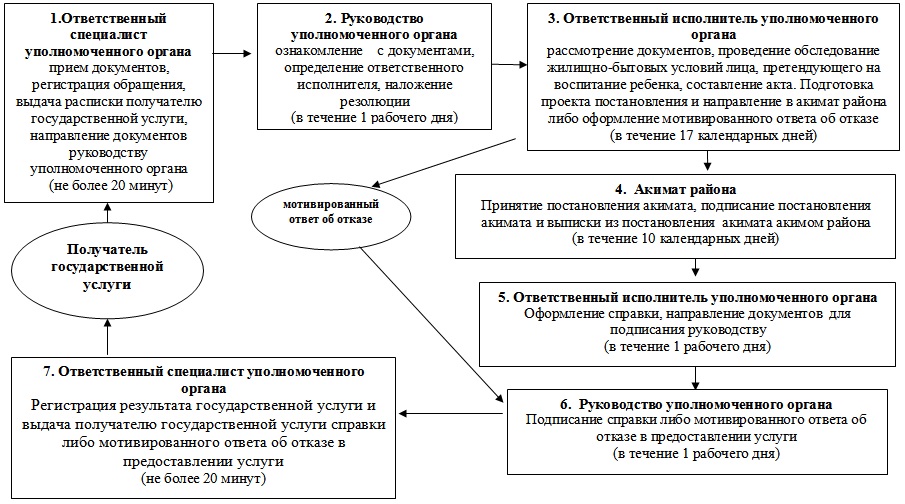 
					© 2012. РГП на ПХВ «Институт законодательства и правовой информации Республики Казахстан» Министерства юстиции Республики Казахстан
				Наименование

уполномоченного органаЮридический

адресГрафик работыКонтактный

телефонГосударственное учреждение «Отдел образования города Петропавловска»Северо-

Казахстанская область, город Петропавловск, улица Конституции Казахстана, 23Ежедневно с 9.00 до 18.00 часов, 13.00-14.00 обеденный перерыв, выходной-

суббота и

воскресенье8(7152)

46-56-58№Наименование

организации образованияЮридический

адресГрафик работыКонтактный

телефон1Коммунальное государственное учреждение «Гимназия БЭСТ» государственного учреждения «Отдел образования города Петропавловска» акимата города Петропавловска Северо-

Казахстанской областиСеверо-

Казахстанская область,

город Петропавловск

улица Жумабаева,97Ежедневно с 9.00 до 18.00 часов, 13.00-14.00 обеденный перерыв, выходной-

суббота и

воскресенье8 (7152)

4630702Коммунальное государственное учреждение «Средняя школа № 21» государственного учреждения «Отдел образования города Петропавловска» акимата города Петропавловска Северо-

Казахстанской областиСеверо-

Казахстанская область,

город Петропавловск

улица Абая, 94Ежедневно с 9.00 до 18.00 часов, 13.00-14.00 обеденный перерыв, выходной-

суббота и

воскресенье8 (7152)

3333703Коммунальное государственное учреждение «Средняя школа № 42» государственного учреждения «Отдел образования города Петропавловска» акимата города Петропавловска Северо-

Казахстанской областиСеверо-

Казахстанская область,

город Петропавловск

улица Лазутина, 212Ежедневно с 9.00 до 18.00 часов, 13.00-14.00 обеденный перерыв, выходной-

суббота и

воскресенье8 (7152)

3128164Коммунальное государственное учреждение «Средняя школа № 10 им. Н.К. Крупской» государственного учреждения «Отдел образования города Петропавловска» акимата города Петропавловска Северо-

Казахстанской областиСеверо-

Казахстанская область,

город Петропавловск

улица Горького, 164Ежедневно с 9.00 до 18.00 часов, 13.00-14.00 обеденный перерыв, выходной-

суббота и

воскресенье8 (7152)

5274825Коммунальное государственное учреждение «Средняя общеобразовательная школа-комплекс эстетического воспитания № 8» государственного учреждения «Отдел образования города Петропавловска» акимата города Петропавловска Северо-

Казахстанской областиСеверо-

Казахстанская область,

город Петропавловск

улица Мира, 160Ежедневно с 9.00 до 18.00 часов, 13.00-14.00 обеденный перерыв, выходной-

суббота и

воскресенье8 (7152)

4122636Коммунальное государственное учреждение «Школа-детский сад № 26» государственного учреждения «Отдел образования города Петропавловска» акимата города Петропавловска Северо-

Казахстанской областиСеверо-

Казахстанская область,

город Петропавловск

улица Московская,170Ежедневно с 9.00 до 18.00 часов, 13.00-14.00 обеденный перерыв, выходной-

суббота и

воскресенье8 (7152)

4200037Коммунальное государственное учреждение «Средняя школа № 13» государственного учреждения «Отдел образования города Петропавловска» акимата города Петропавловска Северо-

Казахстанской областиСеверо-

Казахстанская область,

город Петропавловск 

улица 1 Заречная, 59Ежедневно с 9.00 до 18.00 часов, 13.00-14.00 обеденный перерыв, выходной-

суббота и

воскресенье8 (7152)

5050228Коммунальное государственное учреждение «Начальная школа № 22» государственного учреждения «Отдел образования города Петропавловска» акимата города Петропавловска Северо-

Казахстанской областиСеверо-

Казахстанская область,

город Петропавловск 

улица Индустриальная,31Ежедневно с 9.00 до 18.00 часов, 13.00-14.00 обеденный перерыв, выходной-

суббота и

воскресенье8 (7152)

5401299Коммунальное государственное учреждение «Средняя школа № 14 имени Ю.А. Гагарина» государственного учреждения «Отдел образования города Петропавловска» акимата города Петропавловска Северо-

Казахстанской областиСеверо-

Казахстанская область,

город Петропавловск 

улица Калюжная, 22Ежедневно с 9.00 до 18.00 часов, 13.00-14.00 обеденный перерыв, выходной-

суббота и

воскресенье8 (7152)

46366210Коммунальное государственное учреждение «Первый городской общеобразовательный лицей» государственного учреждения «Отдел образования города Петропавловска» акимата города Петропавловска Северо-

Казахстанской областиСеверо-

Казахстанская область,

город Петропавловск 

улица Жабаева, 196Ежедневно с 9.00 до 18.00 часов, 13.00-14.00 обеденный перерыв, выходной-

суббота и

воскресенье8 (7152)

46704611Коммунальное государственное учреждение «Средняя школа № 5» государственного учреждения «Отдел образования города Петропавловска» акимата города Петропавловска Северо-

Казахстанской областиСеверо-

Казахстанская область,

город Петропавловск 

улица Мира, 195Ежедневно с 9.00 до 18.00 часов, 13.00-14.00 обеденный перерыв, выходной-

суббота и

воскресенье8 (7152)

51850312Коммунальное государственное учреждение «Средняя школа № 40 имени Д.М. Карбышева» государственного учреждения «Отдел образования города Петропавловска» акимата города Петропавловска Северо-

Казахстанской областиСеверо-

Казахстанская область,

город Петропавловск 

улица Б. Петрова, 44Ежедневно с 9.00 до 18.00 часов, 13.00-14.00 обеденный перерыв, выходной-

суббота и

воскресенье8 (7152)

53596413Коммунальное государственное учреждение «Средняя школа № 12» государственного учреждения «Отдел образования города Петропавловска» акимата города Петропавловска Северо-

Казахстанской областиСеверо-

Казахстанская область,

город Петропавловск 

улица Рыжова, 51Ежедневно с 9.00 до 18.00 часов, 13.00-14.00 обеденный перерыв, выходной-

суббота и

воскресенье8 (7152)

36741214Коммунальное государственное учреждение «Общеобразователь-

ная школа-лицей при Петропавловском гуманитарном колледже им. М. Жумабаева» государственного учреждения «Отдел образования города Петропавловска» акимата города Петропавловска Северо-

Казахстанской областиСеверо-

Казахстанская область, 

город Петропавловск 

улица Абая, 28Ежедневно с 9.00 до 18.00 часов, 13.00-14.00 обеденный перерыв, выходной-

суббота и

воскресенье8 (7152)

36388915Коммунальное государственное учреждение «Начальная школа № 25» государственного учреждения «Отдел образования города Петропавловска» акимата города Петропавловска Северо-

Казахстанской областиСеверо-

Казахстанская область,

город Петропавловск 

улица 2629 кмЕжедневно с 9.00 до 18.00 часов, 13.00-14.00 обеденный перерыв, выходной-

суббота и

воскресенье8 (7152)

38045816Коммунальное государственное учреждение «Средняя школа № 7» государственного учреждения «Отдел образования города Петропавловска» акимата города Петропавловска Северо-

Казахстанской областиСеверо-

Казахстанская область, город Петропавловск 

улица Мира, 89Ежедневно с 9.00 до 18.00 часов, 13.00-14.00 обеденный перерыв, выходной-

суббота и

воскресенье8 (7152)

46685217Коммунальное государственное учреждение «Средняя школа № 32» государственного учреждения «Отдел образования города Петропавловска» акимата города Петропавловска Северо-

Казахстанской областиСеверо-

Казахстанская область,

город Петропавловск 

улица Кошукова, 17Ежедневно с 9.00 до 18.00 часов, 13.00-14.00 обеденный перерыв, выходной-

суббота и

воскресенье8 (7152)

35033818Коммунальное государственное учреждение «Базовая по проблемам воспитания и развития средняя школа № 23» государственного учреждения «Отдел образования города Петропавловска» акимата города Петропавловска Северо-

Казахстанской областиСеверо-

Казахстанская область,

город Петропавловск

улица Мира, 272Ежедневно с 9.00 до 18.00 часов, 13.00-14.00 обеденный перерыв, выходной-

суббота и

воскресенье8 (7152)

31651219Коммунальное государственное учреждение «Средняя школа № 44» государственного учреждения «Отдел образования города Петропавловска» акимата города Петропавловска Северо-

Казахстанской областиСеверо-

Казахстанская область,

город Петропавловск

улица Караванная, 140Ежедневно с 9.00 до 18.00 часов, 13.00-14.00 обеденный перерыв, выходной-

суббота и

воскресенье8 (7152)

33194120Коммунальное государственное учреждение «Средняя школа № 20» государственного учреждения «Отдел образования города Петропавловска» акимата города Петропавловска Северо-

Казахстанской областиСеверо-

Казахстанская область,

город Петропавловск

улица Сатпаева, 33Ежедневно с 9.00 до 18.00 часов, 13.00-14.00 обеденный перерыв, выходной-

суббота и

воскресенье8 (7152)

37459421Коммунальное государственное учреждение «Средняя школа-комплекс национального возрождения № 17» государственного учреждения «Отдел образования города Петропавловска» акимата города Петропавловска Северо-

Казахстанской областиСеверо-

Казахстанская область,

город Петропавловск

улица Осипенко, 29Ежедневно с 9.00 до 18.00 часов, 13.00-14.00 обеденный перерыв, выходной-

суббота и

воскресенье8 (7152)

33320522Коммунальное государственное учреждение «Городская классическая гимназия» государственного учреждения «Отдел образования города Петропавловска» акимата города Петропавловска Северо-

Казахстанской областиСеверо-

Казахстанская область,

город Петропавловск

улица Букетова, 35Ежедневно с 9.00 до 18.00 часов, 13.00-14.00 обеденный перерыв, выходной-

суббота и

воскресенье8 (7152)

46808023Коммунальное государственное учреждение «Средняя школа № 43 имени Габита Мусрепова» государственного учреждения «Отдел образования города Петропавловска» акимата города Петропавловска Северо-

Казахстанской областиСеверо-

Казахстанская область,

город Петропавловск 

улица Новая, 116Ежедневно с 9.00 до 18.00 часов, 13.00-14.00 обеденный перерыв, выходной-

суббота и

воскресенье8 (7152)

42559824Коммунальное государственное учреждение «Общеобразователь-

ная средняя школа-интернат № 1» государственного учреждения «Отдел образования города Петропавловска» акимата города Петропавловска Северо-

Казахстанской областиСеверо-

Казахстанская область,

город Петропавловск 

улица Панфилова, 256Ежедневно с 9.00 до 18.00 часов, 13.00-14.00 обеденный перерыв, выходной-

суббота и

воскресенье8 (7152)

38129425Коммунальное государственное учреждение «Начальная школа

№ 19» государственного учреждения «Отдел образования города Петропавловска» акимата города Петропавловска Северо-

Казахстанской областиСеверо-

Казахстанская область,

город Петропавловск

улица Кирпичная, 7Ежедневно с 9.00 до 18.00 часов, 13.00-14.00 обеденный перерыв, выходной-

суббота и

воскресенье8 (7152)

47570826Коммунальное государственное учреждение «Неполная средняя школа № 16» государственного учреждения «Отдел образования города Петропавловска» акимата города Петропавловска Северо-

Казахстанской областиСеверо-

Казахстанская область,

город Петропавловск 

улица Студенческая, 2Ежедневно с 9.00 до 18.00 часов, 13.00-14.00 обеденный перерыв, выходной-

суббота и

воскресенье8 (7152)

37218127Государственное учреждение «Средняя школа № 9» Северо-

Казахстанская область,

город Петропавловск 

улица Победы, 5Ежедневно с 9.00 до 18.00 часов, 13.00-14.00 обеденный перерыв, выходной-

суббота и

воскресенье8 (7152)

47518928Государственное учреждение «Средняя школа № 2»Северо-

Казахстанская область,

город Петропавловск 

улица Интернациональ-

ная, 14Ежедневно с 9.00 до 18.00 часов, 13.00-14.00 обеденный перерыв, выходной-

суббота и

воскресенье8 (7152)

46328829Государственное учреждение «Средняя школа № 4»Северо-

Казахстанская область,

город Петропавловск 

улица Мира, 274Ежедневно с 9.00 до 18.00 часов, 13.00-14.00 обеденный перерыв, выходной-

суббота и

воскресенье8 (7152)

51240530Государственное учреждение «Средняя школа № 6 имени Кожабергена жырау»Северо-

Казахстанская область,

город Петропавловск 

улица Интернациональ-

ная, 42Ежедневно с 9.00 до 18.00 часов, 13.00-14.00 обеденный перерыв, выходной-

суббота и

воскресенье8 (7152)

36375531Государственное учреждение  Школа-лицей «Аль-Фараби»Северо-

Казахстанская область,

город Петропавловск 

улица Я.Гашека, 14Ежедневно с 9.00 до 18.00 часов, 13.00-14.00 обеденный перерыв, выходной-

суббота и

воскресенье8 (7152)

37000532Государственное учреждение «Первая гимназия»Северо-

Казахстанская область,

город Петропавловск 

улица Осипенко, 22Ежедневно с 9.00 до 18.00 часов, 13.00-14.00 обеденный перерыв, выходной-

суббота и

воскресенье8 (7152)

33238533Коммунальное государственное учреждение «Казахская школа-гимназия» государственного учреждения «Отдел образования города Петропавловска» акимата города Петропавловска Северо-

Казахстанской областиСеверо-

Казахстанская область,

город Петропавловск 

улица Мира, 327БЕжедневно с 9.00 до 18.00 часов, 13.00-14.00 обеденный перерыв, выходной-

суббота и

воскресенье8 (7152)

47268834Коммунальное государственное учреждение «Средняя школа № 24» государственного учреждения «Отдел образования города Петропавловска» акимата города Петропавловска Северо-

Казахстанской областиСеверо-

Казахстанская область,

город Петропавловск 

улица Северная, 2Ежедневно с 9.00 до 18.00 часов, 13.00-14.00 обеденный перерыв, выходной-

суббота и

воскресенье8 (7152)

50875435Коммунальное государственное учреждение «Средняя инновационная школа № 1 имени М. Айтхожина» государственного учреждения «Отдел образования города Петропавловска» акимата города Петропавловска Северо-

Казахстанской областиСеверо-

Казахстанская область,

город Петропавловск 

улица Васильева, 44Ежедневно с 9.00 до 18.00 часов, 13.00-14.00 обеденный перерыв, выходной-

суббота и

воскресенье8 (7152)

33588836Коммунальное государственное учреждение «Школа-лицей «Дарын» государственного учреждения «Отдел образования города Петропавловска» акимата города Петропавловска Северо-

Казахстанской областиСеверо-

Казахстанская область,

город Петропавловск 

улица Пионерская, 34Ежедневно с 9.00 до 18.00 часов, 13.00-14.00 обеденный перерыв, выходной-

суббота и

воскресенье8 (7152)

46417237Коммунальное государственное учреждение «Неполная средняя школа № 31» государственного учреждения «Отдел образования города Петропавловска» акимата города Петропавловска Северо-

Казахстанской областиСеверо-

Казахстанская область,

город Петропавловск 

улица Пугачева, 31Ежедневно с 9.00 до 18.00 часов, 13.00-14.00 обеденный перерыв, выходной-

суббота и

воскресенье8 (7152)

380705наименование оздоровительной

организацииНАПРАВЛЕНИЕ № ________Ф.И.О _____________________________

Дата рождения: _____________________

Адрес:____________________________

___________________________________

Школа:____________________________

Класс:_____________________________

 Ф.И.О. родителей:_____________________

___________________________________

Место работы:______________________

___________________________________Обратный талон к путевке №__

Ф.И.О_______________________

находилсяс «    »______________20__г.

по «    »_____________20__г. 

 

 

 

 

 

Директор:___________________Путевка действительна при наличии

справки о состоянии здоровья.

Перед отъездом ребенок должен быть тщательно вымыт и одет во все чистое.Иметь при себе:

1.Белье нижнее 2 смены

2.Носки 3 пары 

3. средства личной гигиены (зубная паста, зубная щетка, шампунь, мыло, мочалка, расческа)

4.футболки, шорты;

5. брюки (джинсы);

6. теплая кофта (свитер или джинсовая куртка);

7. купальник (купальные плавки);

8. головной убор (кепка, панамка);

9. спортивный костюм;

10. кроссовки (кеды);

11. гелевые шлепки (сланцы);

12. полотенце – 2 шт. (банное, для лица)

За ценные вещи администрация центра  ответственности не несет!Наименование детской оздоровительной организации

 

 
НАПРАВЛЕНИЕ № ________ 

 

 

 

 

 

 

 

 

 

 

 

 

 

 

 

 

 

 
Адрес:
№
Действие основного процесса (хода, потока работ)
№ действия (хода, потока работ)123451Наименова-

ние СФЕОтветственный специалист уполномоченного органаРуководство уполномо-

ченного органаОтветственный исполнитель уполномоченного органаРуководство уполномочен-

ного органаОтветственный специалист уполномоченного органа2Наименова-

ние действий (процесса, процедуры операции) и их описаниеПрием представленных получателем государственной услуги документов, регистрация обращения, выдача распискиОзнакомле-

ние с документа-

ми, определение ответствен-

ного исполни-

теля, наложение резолюцииРассмотрение поступивших документов, подготовка направления либо мотивированного ответа об отказе, направление для подписания руководству уполномоченного органаПодписание направления либо мотивирован-

ного ответа об отказе в предоставле-

нии услугиРегистрация результата государственной услуги и выдача направления либо мотивированного ответа об отказе в предоставлении услуги3Форма завершения (данные документ, организационно-распорядительное решение)РаспискаРезолюция, направление документов ответствен-

ному исполнителю уполномо-

ченного органаНаправление либо мотивированный ответ об отказеПодписание документаНаправление либо мотивированный ответ об отказе4Срок исполненияне более 30 минутв течение 1 рабочего дня8 календарных днейв течение 1 рабочего дняне более 30 минут5Номер следующего действия2345Действие основного процесса (хода, потока работ)
№ действия (хода, потока работ)12345Наименование СФЕСекретарь организации образованияРуководство организации образованияЗаместитель организации образованияУполномоченный органСекретарь организации образованияНаименование действий (процесса, процедуры операции) и их описаниеПрием представленных получателем государственной услуги документов, регистрация обращения, выдача распискиРассмотрение представленных получателем документов, наложение резолюцииПодготовка ходатайства и направление пакета документов в уполномоченный органРассмотрение поступивших документов, подготовка направления либо мотивированного ответа об отказеВыдача направления либо мотивированного ответа об отказеФорма завершения (данные документ, организационно-распорядительное решение)РаспискаНаправление на исполнение заместителю организации образованияНаправление документов в уполномоченный органНаправление либо мотивированный ответ об отказеПодпись о получении направления либо мотивированного ответа об отказеСрок исполненияне более 30 минут1 рабочий день3 рабочих дня6 календарных днейне более 30 минутНомер следующего действия2345Группа 1 СФЕ

Секретарь организации образованияГруппа 2 СФЕ

Руководство организации образованияГруппа 3 СФЕ

Заместитель организации образованияГруппа 4 СФЕ

Уполномоченный органГруппа 5 СФЕ

Секретарь организации образованияДействие № 1

Прием представленных получателем государственной услуги документов, регистрация обращения, выдача распискиДействие № 2

Рассмотрение представленных получателем государственной услуги документов, направление заместителю организации образованияДействие № 3

Подготовка ходатайства, направление документов в уполномоченный органДействие № 4

Рассмотрение представленных документов, подготовка направления, направление в организацию образованияДействие № 5

Выдача направленияГруппа 1 СФЕ

Секретарь организации образованияГруппа 2 СФЕ

Руководство организации образованияГруппа 3 СФЕ

Заместитель организации образованияГруппа 4 СФЕ

Уполномоченный органГруппа 5 СФЕ

Секретарь организации образованияДействие № 1

Прием представленных получателем государственной услуги документов, регистрация обращения, выдача распискиДействие № 2

Рассмотрение представленных получателем государственной услуги документов, направление заместителю организации образованияДействие № 3

Подготовка ходатайства, направление документов в уполномоченный органДействие № 4

Рассмотрение представленных документов, подготовка мотивированного ответа об отказе, направление в организацию образованияДействие № 5

Выдача мотивированного ответа об отказеНаименование

местного исполнительного органаЮридический

адресГрафик работыКонтактный

телефонГосударственное учреждение «Аппарат акима Петропавловска»Северо-

Казахстанская область, город Петропавловск,

улица Конституции Казахстана, 23Ежедневно с 9.00 до 18.00 часов, 13.00-14.00 обеденный перерыв, выходной-

суббота и

воскресенье8(71552)

46-20-82Наименование

отдела образованияЮридический

адресГрафик работыКонтактный

телефонГосударственное учреждение «Отдел образования города Петропавловска»Северо-

Казахстанская область, город Петропавловск,

улица Конституции Казахстана, 23Ежедневно с 9.00 до 18.00 часов, 13.00-14.00 обеденный перерыв, выходной-

суббота и

воскресенье8(7152)46-56-58Действия основного процесса (хода, потока работ)
№ действия (хода, потока работ)1234561Наименова-

ние СФЕОтвет-

ственный работник общеобра-

зователь-

ной школыДиректор общеобра-

зователь-

ной школыОтветственный исполнитель общеобразователь-

ной школыКоллегиаль-

ный органОтвет-

ственный исполни-

тель общеобра-

зователь-

ной школыМестный исполнительный орган района2Наименова-

ние действий (процесса, процедуры операции) и их описаниеРегистра-

ция обращения и прием и представ-

ленных получате-

лем государ-

ственной услуги докумен-

тов, выдача распискиОзнаком-

ление с докумен-

тами, наложение резолюции, направле-

ние ответ-

ственному исполни-

телю общеобра-

зователь-

ной школыПодготовка ходатайства о предоставлении бесплатного питания отдельным категориям обучающихся и воспитанников, для категорий лиц, указанных в подпунктах 1), 2), 3) пункта 7 настоящего регламента. Для иных категорий обучающихся и воспитанников, направление на рассмотрение коллегиального органа управления организации образованияДля категорий лиц, указанных в подпунктах 4), 5) пункта 7 настоящего регламента - проведение обследования материально -бытового положения семьи. При необходи-

мости коллегиаль-

ный орган для указанных категорий вправе запрашивать необходимые документы для принятия решения об оказании финансовой и материальной помощиНаправле-

ние ходатай-

ства о предостав-

лении бесплат-

ного питания в местный исполни-

тельный орган районаРассматривает поступившие документы, оформляет протокол, направляет выписку из протокола о предоставлении бесплатного питания отдельным категориям обучающихся и воспитанников в общеобразо-

вательных школах, либо об отказе в предоставлении услуги в общеобразова-

тельную школу3Форма завершения (данные документ, организа-

ционно-

распоряди-

тельное решение)РаспискаРезолюция, направле-

ние документов ответ-

ственному исполни-

телю общеобра-

зователь-

ной школыПодготовка ходатайства, направление на рассмотрение коллегиального органа управления организации образованияАкт обследования материально-бытового положения семьиНаправле-

ние ходатай-

ства в местный исполни-

тельный орган районаВыписка из протокола4Срок исполненияне более 30 минут1 час1 час2 рабочих дня1 рабочий день2 рабочих дня5Номер следующего действия234567№
Действия основного процесса (хода, потока работ)
№ действия

(хода, потока работ)7891Наименование СФЕОтветственный исполнитель общеобразовательной школыДиректор общеобразовательной школыОтветственный работник общеобразовательной школы2Наименование действия

(процесса, процедуры,

операции) и их

описаниеПодготовка справки либо мотивированного ответа об отказе, направление на подпись директору общеобразовательной школыПодписание справки либо мотивированного ответа об отказеРегистрация и выдача справки либо мотивированного ответа об отказе получателю государственной услуги3Форма завершения

(данные, документ,

организационно-

распорядительное

решение)Справка либо мотивированный ответ об отказеПодписание справки либо мотивированного ответа об отказеВыдача справки либо мотивированного ответа об отказе4Сроки исполнения1 час1 часне более 30 минут5Номер следующего

действия1011Группа 1 СФЕ

Ответственный работник общеобразова-

тельной школыГруппа 2 СФЕ

Директор общеобразова-

тельной школыГруппа 3 СФЕ

Ответственный исполнитель общеобразовательной школыГруппа 4 СФЕ

Коллегиальный орган Группа 5 СФЕ

Местный исполнительный орган районаДействие № 1

Прием представленных получателем государственной услуги документов, регистрация обращения, выдача распискиДействие № 2

Ознакомление с документами, наложение резолюции, направление ответственному исполнителю общеобразовательной школыДействие № 3

Подготовка ходатайства о предоставлении бесплатного питания отдельным категориям обучающихся и воспитанников, для категорий лиц, указанных в подпунктах 1), 2), 3) пункта 7 настоящего регламента. Для иных категорий обучающихся и воспитанников, направление на рассмотрение коллегиального органа управления организации образованияДействие № 4

Для категорий лиц, указанных в подпунктах 4), 5) пункта 7 настоящего регламента проведение обследования материально-бытового положения семьи. При необходимости коллегиальный орган для указанных категорий вправе запрашивать необходимые документы для принятия решения об оказании финансовой и материальной помощиДействие № 6

Рассматривает поступившие документы, оформляет протокол, направляет выписку из протокола о предоставлении бесплатного питания отдельным категориям обучающихся и воспитанников в общеобразовательных школах в общеобразовательную школуДействие № 5

Направление ходатайства о предоставлении бесплатного питания в местный исполнительный орган районаДействие № 9

Регистрация и выдача справки получателю государственной услугиДействие № 8

Подписание справки Действие № 7

Подготовка справки, направление на подпись директору общеобразовательной школыГруппа 1 СФЕ

Ответственный работник общеобразовательной школыГруппа 2 СФЕ

Директор общеобразовательной школыГруппа 3 СФЕ

Ответственный исполнитель общеобразовательной школыГруппа 4 СФЕ

Коллегиальный органГруппа 5 СФЕ

Местный исполнительный орган районаДействие № 1

Регистрация заявления и прием представленных получателем государственной услуги документов, выдача распискиДействие № 2

Ознакомление с документами, наложение резолюции, направление ответственному исполнителю общеобразова-

тельной школыДействие № 3

Подготовка ходатайства о предоставлении бесплатного питания отдельным категориям обучающихся и воспитанников, для категорий лиц, указанных в подпунктах 1), 2), 3) пункта 7 настоящего регламента. Для иных категорий обучающихся и воспитанников, направление на рассмотрение коллегиального органа управления организации образованияДействие № 4

Для категорий лиц, указанных в подпунктах 4), 5) пункта 7 настоящего регламента проведение обследования материально-бытового положения семьи. При необходимости коллегиальный орган для указанных категорий вправе запрашивать необходимые документы для принятия решения об оказании финансовой и материальной помощиДействие № 6

Рассматривает поступившие документы, оформляет протокол, направляет выписку из протокола об отказе в предоставлении услуги в общеобразова-

тельную школуДействие № 5

Направление ходатайства о предоставлении бесплатного питания в местный исполнительный орган районаДействие № 9

Регистрация и выдача мотивированного ответа об отказе получателю государственной услугиДействие № 8

Подписание мотивированного ответа об отказеДействие № 7

Подготовка мотивированного ответа об отказе, направление на подпись директору общеобразовательной школыНаименование

уполномоченного органаЮридический

адресГрафик работыКонтактный

телефонГосударственное учреждение «Отдел образования города Петропавловска»Северо-

Казахстанская область, город Петропавловск, улица Конституции Казахстана, 23Ежедневно с 9.00 до 18.00 часов, 13.00-14.00 обеденный перерыв, выходной-

суббота и

воскресенье8(7152)

46-56-58№

п/пОпекун (попечитель)ОпекаемыйОснование оформления опеки и попечительстваФ.И.О.Ф.И.О., год рождения опека (попечительство)№
Действие основного процесса (хода, потока работ)
№ действия (хода, потока работ)12345671Наименова-

ние СФЕОтветствен-

ный специалист уполномо-

ченного органаРуководство уполномо-

ченного органаОтветствен-

ный исполнитель уполномо-

ченного органаАкимат районаОтвет-

ственный исполни-

тель уполно-

моченного органаРуковод-

ство уполно-

моченного органаОтвет-

ственный специалист уполно-

моченного органа2Наименова-

ние действий (процесса, процедуры операции) и их описаниеПрием представ-

ленных получателем государ-

ственной услуги документов, регистрация обращения, выдача распискиОзнакомле-

ние с докумен-

тами, определение ответствен-

ного исполните-

ля, наложение резолюцииРассмотре-

ние документов, проведение обследова-

ние жилищно-

бытовых условий лица, претендую-

щего на воспитание ребенка, составление акта. Подготовка проекта постанов-

ления акимата и направление в акимат района, либо оформление мотивиро-

ванного ответа об отказеПринятие постанов-

ления акимата, подписание постанов-

ления акимата и выписки из постанов-

ления акимом районаОформление справки, направле-

ние документов для подписания руковод-

ству уполномо-

ченного органаПодписание справки либо мотивиро-

ванного ответа об отказе в предостав-

лении услугиРегистра-

ция результата оказания государ-

ственной услуги3Форма завершения (данные документ, организа-

ционно-

распоряди-

тельное решение)Регистрация обращения, распискаРезолюция, направление документов ответствен-

ному исполнителюПроект постанов-

ления, либо мотивиро-

ванный ответ об отказеПостанов-

ление акимата и выписка из постанов-

ления акиматаСправкаПодписание документаСправка либо мотивиро-

ванный ответ об отказе4Срок исполненияне более 20 минутв течение 1 рабочего дня17 календарных днейв течение 10 календар-

ных днейв течение 1 рабочего дняв течение 1 рабочего дняне более 20 минут5Номер следующего действия234567Группа 1 СФЕ

Ответственный специалист уполномоченного органаГруппа 2 СФЕ

Руководство уполномоченного органаГруппа 3 СФЕ

Ответственный исполнитель уполномоченного органаГруппа 4 СФЕ

Акимат районаДействие № 1

Прием представленных получателем государственной услуги документов, регистрация обращения, выдача распискиДействие № 2

Ознакомление с документами, определение ответственного исполнителя, наложение резолюцииДействие № 3

Рассмотрение документов, проведение обследования жилищно-бытовых условий лица, претендующего на воспитание ребенка, составление акта. Подготовка проекта постановления и направление в акимат районаДействие № 4

Постановление акимата, подписание постановления акимата и выписки из постановления акимата акимом районаДействие № 7

Регистрация и выдача справкиДействие № 6

Рассмотрение и подписание справкиДействие № 5

Оформление справки, направление документов для подписания руководствуГруппа 1 СФЕ

Ответственный специалист уполномоченного органаГруппа 2 СФЕ

Руководство уполномоченного органаГруппа 3 СФЕ

Ответственный исполнитель уполномоченного органаДействие № 1

Прием представленных получателем государственной услуги документов, регистрация обращения, выдача распискиДействие № 2

Ознакомление с документами, определение ответственного исполнителя, наложение резолюцииДействие № 3

Рассмотрение документов, проведение обследование жилищно-бытовых условий лица, претендующего на воспитание ребенка, составление акта. Подготовка мотивированного ответа об отказе в предоставлении услугиДействие № 5

Регистрация и выдача мотивированного ответа об отказе в предоставлении услугиДействие № 4

Рассмотрение и подписание мотивированного ответа об отказе в предоставлении услуги